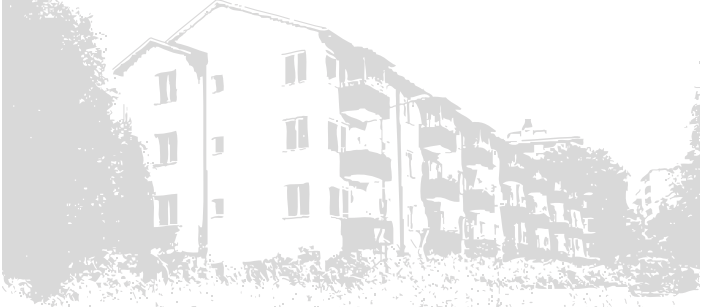 Infobrev till boende i Brf Kogaren 1Första kvartalet 2020Styrelsen: Efter godkännande av stämman och ett efterföljande konstituerande styrelsemöte består styrelsen nu av,Ordförande: Kajsa Gelin
Ledamot: Tommy Vatén  
Ledamot: Dieter Van De Walle 
Ledamot: Pontus Leander 
Suppleant: Lage Ahrenstedt 
Suppleant: Gunnar Gustavsson
Hej från nya styrelsen!Den nytillsatta styrelsen vill hälsa alla medlemmar välkomna till ett nytt år och tacka för förtroendet som styrelse.  Vi har utökat våra avtal med Nabo. Nabo kommer fr.o.m 2020-04-01 sköta vår fastighetsförvaltning och tekniska förvaltning. Det innebär bland annat att vi kommer ha en fastighetsskötare som kommer 2 ggr/månad för regelbunden tillsyn av fastigheten, såsom justering av entréportar, byte av glödlampor med mera. De blir också vår nya jourkontakt. Info kommer sättas upp i trapphusen. Förutom ovan nämnda innefattar avtalet en bredare fastighets- och teknisk förvaltning. För den som vill läsa mer finns info här, https://nabo.se/vara-tjansterLokalernaDe tidigare planerna på ombyggnation av lokalerna till lägenheter skjuts upp på obestämd tid. Istället kommer de att rustas upp och fortsätta hyras ut i hopp om att tillföra ett mer levande kvarter i Årsta.
Stora lokalenHusets nya hyresgäster Angelo, som erbjuder bland annat shiatsu-massage, och Christer hade i februari öppet hus där det bjöds på bubbel. 
En härlig blandning av Angelos kunder och boenden i huset var där. Väldigt lyckat, tack alla ni som kom!Lilla lokalenCity, Bygg & Måleri har sagt upp sitt hyreskontrakt och flyttar ut 1:a April. 
Styrelsen kommer att se över lokalens skick och rusta upp den till en rekommenderad standard följt av annonsering av uthyrning. Vet ni någon som letar lokal? 
OVKOVK genomfördes 13-14 januari av Radea i samtliga lägenheter utom en. Efter en utdragen återkoppling från Radea har de nu varit i de flesta lägenheter där åtgärder krävdes, det  återstår fortfarande åtgärder i några lägenheter När detta är klart så kommer slutgiltigt resultat för samtliga i fastigheten. Intresse av byte till säkerhetsdörr.Vi efterfrågar fler boenden som ser behov av en ny ytterdörr till sin lägenhet. Det är några som har kvar originaldörren, vissa fungerar fortfarande bra medans andra mindre bra. Detta är en kostnad man får stå för själv, ej föreningen, men om det är fler som beställer så finns det en grupprabatt på 1.000 kr per person (pris per dörr inkl. moms är då 15.950 kr).Deadline för intresseanmälan 30 April. Maila till styrelsen@kogaren1.se eller lägg en lapp i styrelsens brevlåda som finns i port 50 under anslagstavlan.TvättstuganDet har tillkommit 3 Guppy bags till tvättstugan för att minimera utsläpp av mikroplaster som finns i många nytillverkade kläder. Tvättpåsarna finns på hyllan till vänster om torkskåpen med medföljande instruktioner. Om man är nyfiken på hur det fungerar så kan man läsa med på en.guppyfriend.comStäddag 10 MajVårstäddagen är på ingång och vi rustar upp kring vår fastighet, samt inviger äntligen den nya grillen! Föreningen bjuder på korv och dricka, vill någon lyxa till det så får ni gärna medtag eget.Vi alla påverkas av det nya Coronaviruset.Vi i styrelsen vill ta tillfället i akt och uppmana alla i huset att vara en god medmänniska och granne när det kommer till den rådande situationen. Att vi hjälper de som är äldre eller har blivit sjuka och därför behöver hålla sig inne, att erbjuda vår assistans som att handla mat eller andra nödvändigheter och lämna utanför dennes dörr för att minimera närkontakt med varandra. Tvätta händerna och hålla avstånd från varandra när det går. Vi hoppas att det kommer råda lugnare omständigheter lagom till städdagen så att vi alla kan avnjuta lite grillat efter att ha piffat till och tagit hand om vår gemensamma ägo tillsammans.Nästa styrelsemöte:

Nästa styrelsemöte äger rum onsdagen den 15:e april 2020. 
Frågor/ärenden som medlem önskar att styrelsen ska behandla under mötet bör vara inkomna senast ett par dagar före mötet via mail till styrelsen@kogaren1.se eller via föreningens brevlåda i trapphus 50.Vänliga hälsningar 
/Styrelsen för Brf Kogaren 1